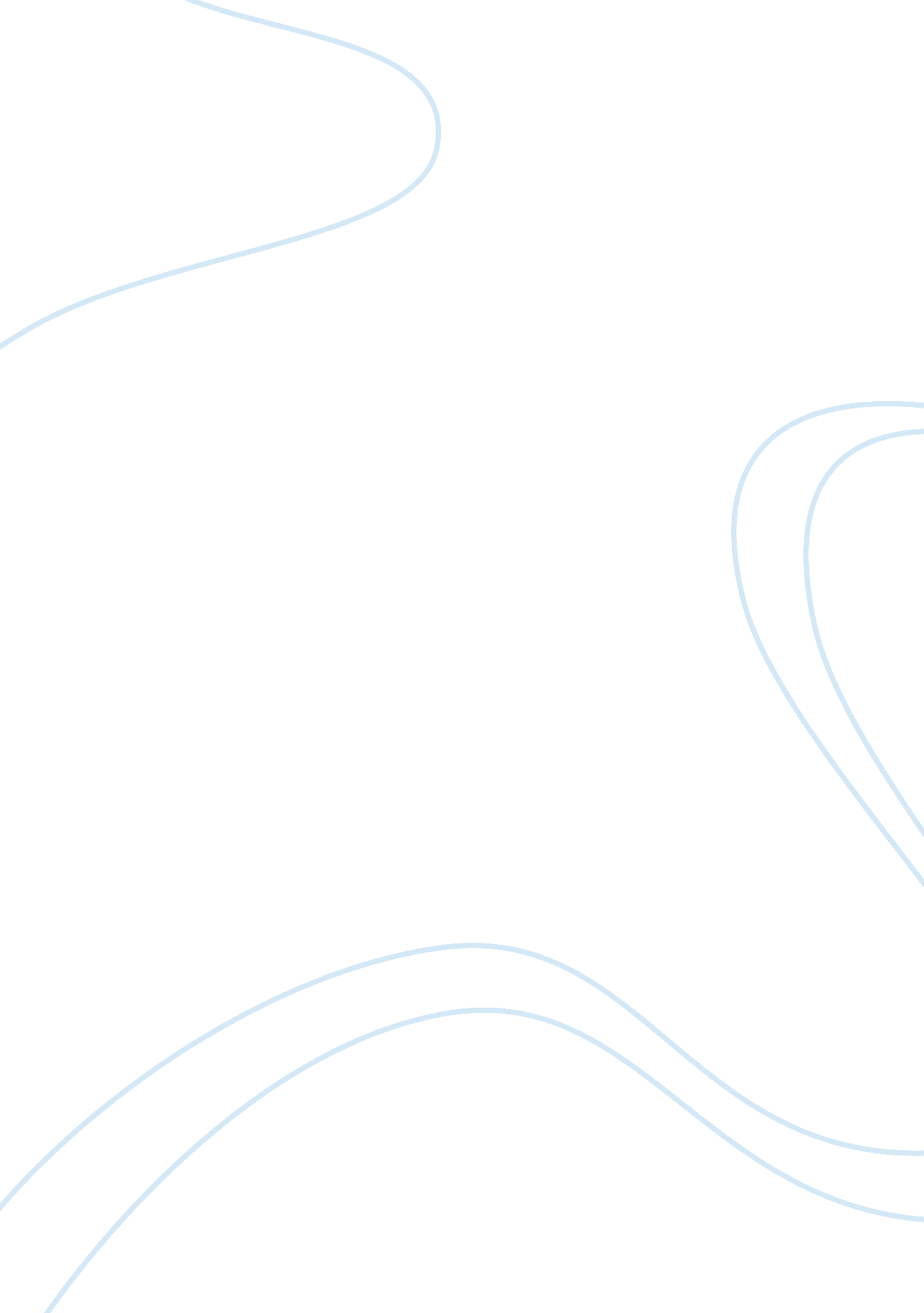 A thousand splendid sunsassignment assignment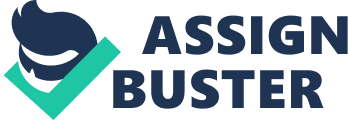 Mamma and [her husband] Baby had a difficult relationship. Mamma blamed him for the death of Mad and Nor. But it’s Basis unflinching devotion to Mamma that ultimately shown through, as Mamma eventually fell back in love with Baby. This love had an impact on Leila and how she viewed her family. Baby gives Leila a strong foundation, Mamma on the other hand,” She would never leave her mark on Mammy’s heart the way her brothers had, because Mammy’s heart was like a pallid beach where Laic’s footprints would forever wash away beneath the waves of sorrow that swelled and crashed” (Hussein. . 20. 23). Mamma had dedicated her life to the memory of her two sons, Mad and Nor. While this might seem heartwarming at first, the result is that she’s unable to be there for Leila in the way a mother should be. “ Leaving Afghanistan had been unthinkable to her [Mamma] while Mad and Nor were still alive. Now that they were Shaded, packing up and running was a betrayal, a disavowal of the sacrifice her sons had made” Hussein. 2. 21. 56). Again, Mammy’s love for her sons was so strong that Mamma actually ended up hurting the people around her. Mammy’s dedication (ironically, to her family) is exactly what put them in danger for their lives. Elf they had left Kabul earlier, they may have escaped the bombs. Leila was born in Kabul, where she had access to an education. Many women in Afghanistan do not have an access to an education. The greater access to education for girls in the Soviet Union prompted a backlash from rural communities in Afghanistan. In these rural communities, “ There, [the] men saw it as an insult to their centuries-old tradition, [to have women educated,] Baby said, to be told by the government and a godless one at that [that] their daughters had to leave home, attend school, and work alongside men” (Hussein. 2. 18. 108). At these co-deed schools in Afghanistan, the boys often insisted that the girls accept their proposal of reggae. As a case in point, Gist, one of the girls at a co-deed school where Leila was attending, says to her: “ He’s going to ask my hand. Leila! Maybe as early as this summer. ” “ What about school? ” Leila asked. Gist scratched her head and gave a ‘ we both know better’ look-Leila is completely dedicated to her schooling, but most of her female friends aren’t. This might be due to social pressure, or it just might be due to the realities of family life in Kabul, Afghanistan. We all know that school isn’t always the most fun thing in the world; but, like Leila, we have to struggle just to get a high school education. Laic’s case, as she attended school, there Was a War going on, which made walking to school a dangerous prospect. 